Pracovní list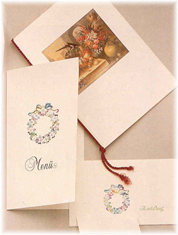 Proveď zápis do sešitu Stolničení – odborný výcvik ze všech tří variant menu. Následně si vyber jednu variantu struktury menu a dle ní vypracuj složité menu o 4 chodech na téma „ narozeniny“ včetně konkrétních nápojů./ ujasni si, zda to jsou narozeniny kamaráda, maminky, babičky atd…/Nadpisy jako aperitiv, studený předkrm atd. se nepíšou. Hlavní chod je dominantou v menu.Nesmí být: šunkový kornoutek, nebo rolka, variace sýrů, svíčková na smetaně…Na poslední straně je ukázkové menu, které nesmíš použít.Nejprve si zopakuj vědomosti z pracovních listů Gastronomická pravidla a Menuv sešitě ze strany teorie.Namátkově připomínám……MENUJedná se o pevnou sestavu pokrmů doplněnou vhodným nápojem.Používá se k různým příležitostem např.: svatby, křtiny, narozeniny, Velikonoce…Při jeho tvorbě respektujeme gastronomická pravidla.   Varianta složitého menu I.   Varianta složitého menu II.Varianta složitého menu III.Ukázka práce žákůMaminčiny narozeniny/Nesmí být použita/Dubonnet						Avokádo plněné krevetovým krémemBudějovický Budvar 12°			Hovězí vývar s játrovým svítkemVeltlínské zelené 2017				Kabinet, suché					Filet z mořského okouna s olivovou solí, podoblast Velkopavlovická			čerstvě pečená bagetka Patria Kobylí					s bylinkovým máslem	Frankovka 2016				pozdní sběr, suché				Vepřové medailonky s brusinkovou omáčkoupodoblast Velkopavlovická 			dušená rýže s bambusovými výhonky,Patria Kobylí					jarní zeleninový salátBohemia sekt					Medový ananas přelitý hořkou čokoládou,demi sec						zdobený kokosovými hoblinkami						Espresso káva SegafredoMetaxa*****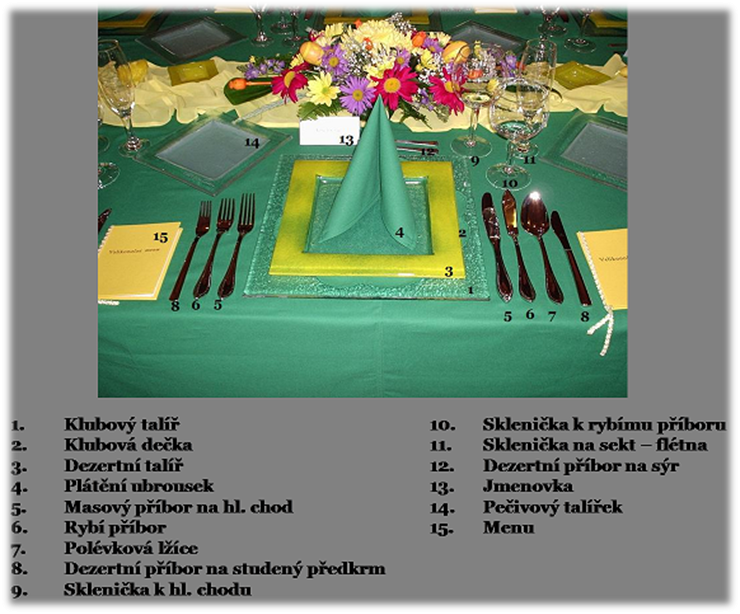 Zatím pouze ukázka prostření Aperitiv Minerální voda  Bílé víno Šumivé vínoDigestiv Studený předkrm Polévka Hlavní chod + příloha Studený moučník  KávaAperitivČervené vínoŠumivé vínoDigestiv Studený předkrm  Hlavní chod +příloha      Sýr Teplý moučník Káva Aperitiv Pivo Bílé víno Červené víno DigestivStudený předkrmPolévkaRyba + přílohaHlavní chod +příloha Káva